Téma: Období normalizace – učebnice strana 56 - 57Přečti si text v učebnici ze strany 56 – 57 a odpověz na otázky:Co se vše po roce 1968 zakazovalo?Uveď alespoň jednoho umělce, kterému byla znemožněna činnost na veřejnosti:Jak nazýváme období po roce 1968?Kdo byl v období normalizace hlavní osobou a proč?Co se dělo těm, kteří nesouhlasili s okupací státu?Mohlo se cestovat do zahraničí? Případně za jakých podmínek?Z jakého důvodu si komunistický režim nepřál cestování?Opakování:Z jakého důvodu obětovali Jan Palach a Jan Zajíc svoje životy?proto, aby byli slavníaby vyburcovali národ k demonstracím proti režimuobětovali se ve válceSpoj čarou jména s obrázky: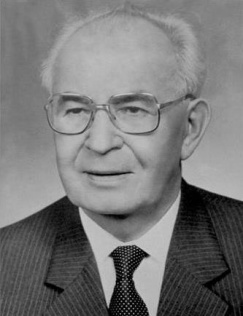 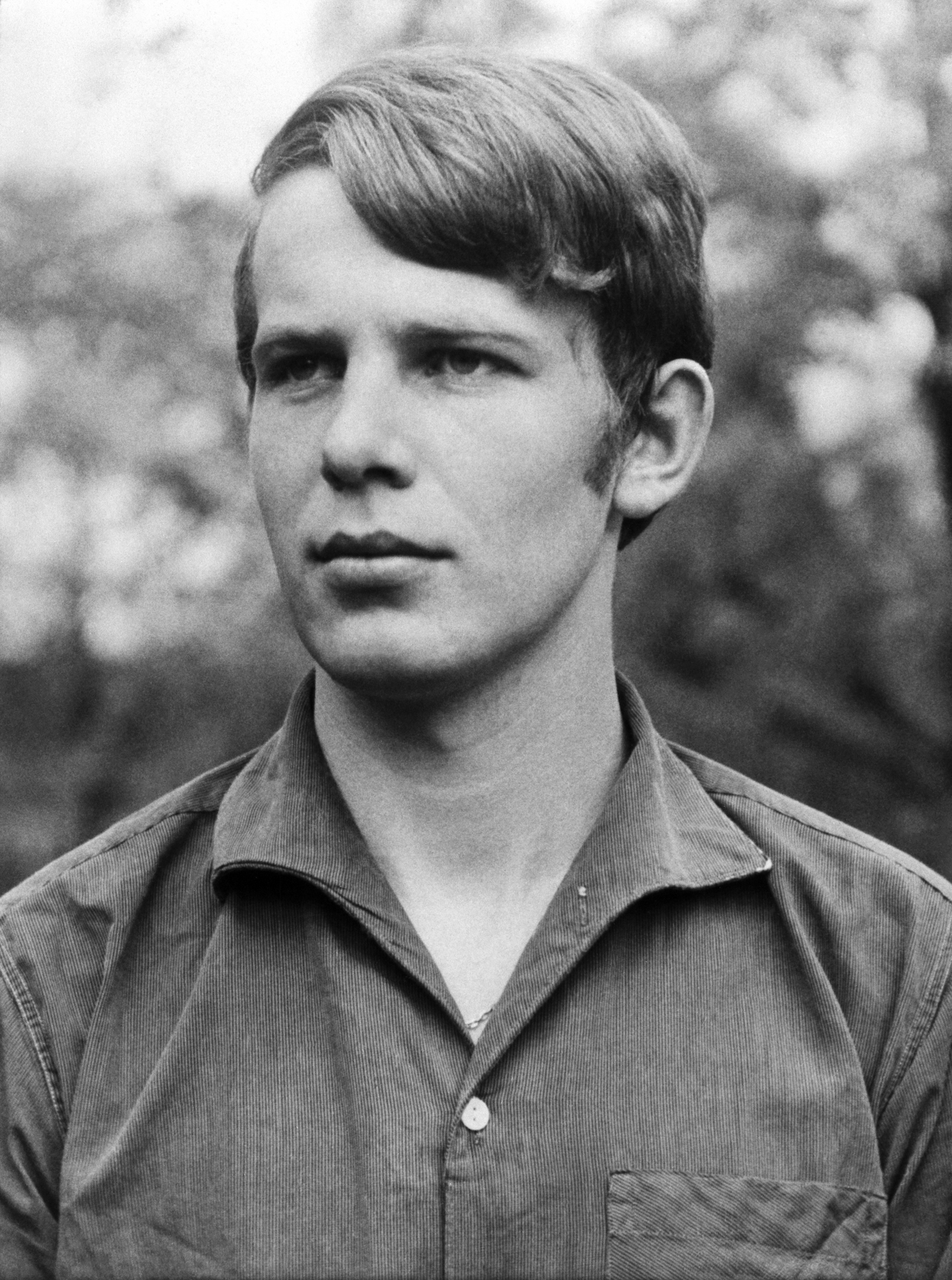 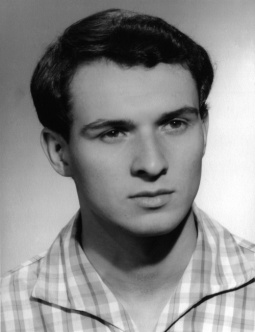 Gustáv Husák	Jan Palach	Jan ZajícTéma: Opakování – učebnice strana 58 (i 56 a 57)Přečti si text v učebnici ze strany 58 a odpověz na otázky (pokud nevíš, použij zápisky ze sešitu)Jaká vláda převládala na jaře roku 1968? Zakroužkujdemokracie	b) totalismus	c) anarchismusCo se významného stalo 21. srpna 1968?Kdo v tomto období obětoval své životy a z jakého důvodu?Co pro lidstvo znamenala normalizace?Spoj čarou pojmy s letopočty, které k sobě patří (pokud nevíš, použij zápisky ze sešitu a učebnici)1914 – 1918	sovětská okupace1918	Mnichovská zrada1929 – 1933	konec 2. světové války1933	vznik republiky1938	období 2. světové války1939	hospodářská krize1939 – 1945	nástup fašizmu1945	období 1. světové války1948	únorový převrat1968	život za okupace